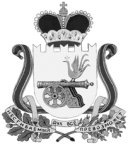 СОВЕТ ДЕПУТАТОВВЯЗЬМА-БРЯНСКОГО СЕЛЬСКОГО ПОСЕЛЕНИЯВЯЗЕМСКОГО РАЙОНА СМОЛЕНСКОЙ ОБЛАСТИР Е Ш Е Н И Еот   18.02.2021          			                                          № 3	В соответствии со статьями 9 и 264.5 Бюджетного кодекса Российской Федерации, Положением о бюджетном процессе в Вязьма - Брянском сельском поселении Вяземского района Смоленской области, утвержденным решением Совета депутатов Вязьма - Брянского сельского поселения Вяземского района Смоленской области от 14 ноября 2016 года № 37, Уставом Вязьма - Брянского сельского поселения Вяземского района Смоленской области,	Совет депутатов Вязьма - Брянского сельского поселения Вяземского района Смоленской области РЕШИЛ:	1. Утвердить Порядок представления, рассмотрения и утверждения годового отчета об исполнении бюджета Вязьма-Брянского сельского поселения Вяземского района Смоленской области (Приложение).	2. Настоящее решение вступает в силу со дня его официального опубликования.	3. Опубликовать настоящее решение в газете «Вяземский вестник» и обнародовать путем размещения на информационных стендах Администрации Вязьма - Брянского сельского поселения Вяземского района Смоленской области и на официальном сайте http://вязьма-брянская.рф/Глава муниципального образованияВязьма-Брянского сельского поселенияВяземского  района Смоленской области                                В. П. ШайтороваПриложениек решению Совета депутатовВязьма-Брянского сельского поселения Вяземского района Смоленской области от 18.02.2021  № 3Порядок представления, рассмотрения и утверждения годового отчета об исполнении бюджета Вязьма-Брянского сельского поселения Вяземского района Смоленской области1. Общие положенияНастоящий Порядок представления, рассмотрения и утверждения годового отчета об исполнении бюджета Вязьма-Брянского сельского поселения Вяземского района Смоленской области (далее – Порядок) разработан в соответствии со статьями 9 и 264.5 Бюджетного кодекса Российской Федерации, Положением о бюджетном процессе в Вязьма - Брянском сельском поселении Вяземского района Смоленской области, утвержденным решением Совета депутатов от 14 ноября 2016 года  № 37 (с изменениями), на основании Устава Вязьма-Брянского сельского поселения Вяземского районам Смоленской области.В рамках настоящего Порядка устанавливаются правила и сроки проведения внешней проверки, представления, рассмотрения и утверждения годового отчета об исполнении бюджета Вязьма - Брянского сельского поселения Вяземского района Смоленской области за отчетный финансовый год.2.  Внешняя проверка годового отчета об исполнении бюджета Вязьма - Брянского сельского поселения Вяземского района Смоленской области за отчетный финансовый год	2.1.	Годовой отчет об исполнении бюджета Вязьма - Брянского сельского поселения Вяземского района Смоленской области до его рассмотрения Советом депутатов Вязьма - Брянского сельского поселения Вяземского района Смоленской области подлежит внешней проверке.	2.2.	Внешняя проверка годового отчета об исполнении бюджета Вязьма - Брянского сельского поселения Вяземского района Смоленской области осуществляется Контрольно - ревизионной комиссией муниципального образования «Вяземский район» Смоленской области (далее- КРК).	2.3.	Администрация Вязьма-Брянского сельского поселения Вяземского района Смоленской области представляет годовой отчет об исполнении бюджета Вязьма-Брянского сельского поселения Вяземского района Смоленской области в КРК для подготовки заключения на него не позднее 1 апреля текущего финансового года.	2.4.	КРК готовит заключение на годовой отчет об исполнении бюджета Вязьма-Брянского сельского поселения Вяземского района Смоленской области в срок, не превышающий один месяц.	2.5.	Заключение на годовой отчет об исполнении бюджета Вязьма -Брянского сельского поселения Вяземского района Смоленской области КРК представляется в Совет депутатов Вязьма - Брянского сельского поселения Вяземского района Смоленской области с одновременным направлением в администрацию Вязьма-Брянского сельского поселения Вяземского района Смоленской области.3. Представление годового отчета об исполнении бюджета Вязьма-Брянского сельского поселения Вяземского района Смоленской области	3.1	Годовой отчет об исполнении бюджета Вязьма-Брянского сельского поселения Вяземского района Смоленской области представляется администрацией Вязьма-Брянского сельского поселения Вяземского района Смоленской области (далее – администрация) в Совет депутатов Вязьма - Брянского сельского поселения Вяземского района Смоленской области (далее – Совет депутатов) не позднее 1 мая текущего года для его последующего рассмотрения и утверждения.	3.2.	Одновременно с годовым отчетом об исполнении бюджета Вязьма - Брянского сельского поселения Вяземского района Смоленской области в Совет депутатов представляются:	- пояснительная записка к нему, содержащая анализ исполнения бюджета и бюджетной отчетности, и (или) иных результатах использования бюджетных ассигнований; -проект решения Совета депутатов об утверждении годового отчета об исполнении бюджета Вязьма-Брянского сельского поселения Вяземского района Смоленской области;-иная бюджетная отчетность об исполнении бюджета Вязьма-Брянского сельского поселения Вяземского района Смоленской области;-иные документы, предусмотренные бюджетным законодательством Российской Федерации.3.3.	В состав иной бюджетной отчетности об исполнении бюджета сельского поселения, представляемой в Совет депутатов одновременно с годовым отчетом об исполнении бюджета Вязьма-Брянского сельского поселения Вяземского района Смоленской области, входят формы отчетов, утвержденные в пунктах 11.1. и 11.2. приказа Министерства финансов Российской Федерации от 28.12.2010 № 191н «Об утверждении Инструкции о порядке составления и представления годовой, квартальной и месячной отчетности об исполнении бюджетов бюджетной системы Российской Федерации.3.4.	К иным документам, предусмотренным бюджетным законодательством Российской Федерации, относятся:-отчет об использовании бюджетных ассигнований резервного фонда администрации за отчетный финансовый год;-отчет об использовании бюджетных ассигнований дорожного фонда муниципального образования за отчетный финансовый год; -отчет о состоянии муниципального долга на начало и конец отчетного финансового года;-сведения об использовании бюджетных ассигнований бюджета Вязьма-Брянского сельского поселения Вяземского района Смоленской области, предусмотренных в отчетном финансовом году на финансовое обеспечение реализации муниципальных программ муниципального образования, за отчетный финансовый год;-прочие документы, предусмотренные бюджетным законодательством Российской Федерации.4. Рассмотрение годового отчета об исполнении бюджета Вязьма-Брянского сельского поселения Вяземского района Смоленской области	4.1. Рассмотрению годового отчета об исполнении бюджета Вязьма -Брянского сельского поселения Вяземского района Смоленской области Советом депутатов предшествует процедура проведения представительным органом публичных слушаний по проекту решения Совета депутатов об утверждении годового отчета об исполнении бюджета Вязьма-Брянского сельского поселения Вяземского района Смоленской области за отчетный финансовый год.	4.2. После опубликования результатов публичных слушаний по указанному проекту решения Совет депутатов в течение 10 рабочих дней рассматривает годовой отчет об исполнении бюджета Вязьма-Брянского сельского поселения Вяземского района Смоленской области.	4.3.	Совет депутатов при рассмотрении годового отчета об исполнении бюджета Вязьма-Брянского сельского поселения Вяземского района Смоленской области заслушивает:- доклад уполномоченного должностного лица (лиц) администрации об исполнении бюджета Вязьма-Брянского сельского поселения Вяземского района Смоленской области;- доклад председателя (либо уполномоченного лица) Контрольно-ревизионной комиссии муниципального образования «Вяземский район» Смоленской области о заключении на годовой отчет об исполнении бюджета Вязьма - Брянского сельского поселения Вяземского района Смоленской области.4.4.	По результатам рассмотрения годового отчета об исполнении бюджета Вязьма-Брянского сельского поселения Вяземского района Смоленской области Совет депутатов вправе принять одно из двух решений:- решение об утверждении годового отчета об исполнении бюджета Вязьма - Брянского сельского поселения Вяземского района Смоленской области за отчетный финансовый год;- решение об отклонении годового отчета об исполнении бюджета Вязьма-Брянского сельского поселения Вяземского района Смоленской области за отчетный финансовый год.4.5.	Решение об отклонении годового отчета об исполнении бюджета Вязьма - Брянского сельского поселения Вяземского района Смоленской области  за отчетный финансовый год может быть принято в случае выявления отклонений показателей годового отчета об исполнении бюджета Вязьма -Брянского сельского поселения Вяземского района Смоленской области от утвержденных показателей решения о бюджете Вязьма-Брянского сельского поселения Вяземского района Смоленской области на соответствующий год, фактов недостоверного или неполного отражения показателей исполнения бюджета Вязьма-Брянского сельского поселения Вяземского района Смоленской области.4.6.	В случае отклонения Советом депутатов годового отчета об исполнении бюджета Вязьма-Брянского сельского поселения Вяземского района Смоленской области за отчетный финансовый год он возвращается в администрацию для устранения фактов недостоверного или неполного отражения данных и повторного представления в срок, не превышающий один месяц.5. Утверждение годового отчета об исполнении бюджета Вязьма-Брянского сельского поселения Вяземского района Смоленской области	5.1.	При принятии Советом депутатов по результатам рассмотрения годового отчета об исполнении бюджета Вязьма - Брянского сельского поселения Вяземского района Смоленской области решения об утверждении отчета об исполнении бюджета Вязьма-Брянского сельского поселения Вяземского района Смоленской области за отчетный финансовый год, в указанном решении утверждаются общий объем доходов, расходов и дефицита (профицита) бюджета Вязьма-Брянского сельского поселения Вяземского района Смоленской области.	5.2.	Отдельными приложениями к решению Совета депутатов об утверждении годового отчета об исполнении бюджета Вязьма-Брянского сельского поселения Вяземского района Смоленской области за отчетный финансовый год утверждаются показатели:- доходов бюджета Вязьма-Брянского сельского поселения Вяземского района Смоленской области по кодам классификации доходов бюджетов;- расходов бюджета Вязьма-Брянского сельского поселения Вяземского района Смоленской области по разделам и подразделам классификации расходов бюджетов;- расходов бюджета по ведомственной структуре расходов бюджета Вязьма-Брянского сельского поселения Вяземского района Смоленской области;- источников финансирования дефицита по кодам классификации источников финансирования дефицитов бюджетов.5.3.	Иные показатели (в форме отчетов, сведений, информации и др.), представленные администрацией в Совет депутатов одновременно с годовым отчетом об исполнении бюджета Вязьма-Брянского сельского поселения Вяземского района Смоленской области, принимаются Советом депутатов к сведению и могут быть утверждены решением Совета депутатов об исполнении бюджета Вязьма-Брянского сельского поселения Вяземского района Смоленской области за отчетный финансовый год в виде отдельных приложений.Об утверждении Порядка представления, рассмотрения и утверждения годового отчета об исполнении бюджета Вязьма-Брянского сельского поселения Вяземского района Смоленской области